Perseus ja Andromeda Kun Perseus lensi pitkin Etiopin rannikkoa, hän huomasi kaukana alapuolellaan alastoman tytön, joka oli kytketty ketjuilla kallioon meren rannalle. Perseus lensi lähemmäksi ja kuuli tytön avunhuudot. Kaksi onnetonta hahmoa, tytön vanhemmat kuningas Kefeus ja kuningatar  Kassiopeia, seisoi  rantakalliolla. Heiltä Perseus sai kuulla, mitä oli tapahtumassa: turhamaisuuttaan Kassiopeia oli kehunut, että heidän tyttärensä oli kauniimpi kuin nereidit. Nämä olivat valittaneet  Poseidonille, joka oli lähettänyt merihirviön terrorisoimaan Etiopiaa. Eräs oraakkeli kertonut Kefeukselle, että hirviö jättäisi heidät rauhaan vain jos he uhraisivat sille tyttärensä Andromedan. Perseus lupasi tuhota hirviön, jos kuningas ja kuningatar suostuisivat siihen, että hän saisi mennä naimisiin Andromedan kanssa; juuri samalla hetkellä olio kohotti pitkän kaulansa aaltojen yläpuolelle ja sukelsi  sitten suunnaten veden alla kohti Andromedaa. Kefeus suostui ja Perseus surmasi hirviön sirpillään; se makasi kuolleena rannalla kauniin Andromedan alapuolella, jonka Perseus vapautti kahleistaan ja luovutti vanhemmille. Palatsissa järjestettiin illalla juhlat, joissa Kefeus ilmoitti tyttärensä  ja uuden heeroksen avioliitosta unohtaen, että oli jo luvannut tytön veljelleen Fineukselle. Syntyi taistelu ja Perseus tajusi, ettei hän pärjäisi lukumääräisesti  voimakkaammalle Fineukselle ja tämän joukoille, hän muutti heidät Medusan pään avulla kiveksi. 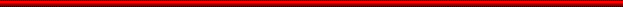 Perseus purjehti Andromedan kanssa Serifokselle ja havaitsi sinne saavuttuaan, että kuningas Polydektes yhä tavoitteli hänen äitiään Danaeaa. Jätettyään Danaen ja Andromedan Diktysen luo Perseus lähti kuninkaan hoviin ja ilmoitti palanneensa ja  tuoneensa lahjan Hippodameialle; hän veti säkistään esiin Medusan pään ja kaikki muuttuivat kiveksi. Hän palautti  maagisen päähineen, siivekkäät  sandaalit ja sirpin Hermekselle, joka toimitti  ne takaisin afrikkalaisille nymfeille; Medusan pää omistettiin Athenalle, joka kiinnitti sen pelottavaksi  aseeksi aigikseensa (rintakilpeensä). Perseus päätti palata synnyinkaupunkiinsa Argokseen ja vaatia perintöään kuningas Akrisiokselta. Vaikka Perseus oli valmis antamaan anteeksi Akriosioksen vanhan käytöksen, tämä pakeni kuningas Teutamideksen luo muistettuaan oraakkelin ennustuksen. Perseus jätti Danaen ja Andromedan Argokseen ja matkusti itse Larissaan, missä Teutamides vietti hautajaiskisoja isänsä kisoja. Perseus ei nähnyt Akrisiosta katselijoiden joukossa ja päätti odottaa iltajuhlaa. Sillä välin hän otti osaa kilpailuihin ja esitteli oman lajinsa, jota hän kutsui ”kiekonheitoksi”. Hän otti käteensä metallikiekon ja sinkosi sen kohti  stadionin tyhjää kenttää; mutta äkkiä tuuli tarttui  kiekkoon ja se lensi  väkijoukkoon surmaten kuningas Akriosioksen, ja näin ennustus toteutui. 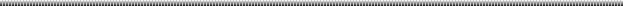 Perseus palasi äitinsä ja Andromedan luo Argokseen, mutta tajusi, että jumalat voisivat pitää vääryytenä sitä, että hän hallitsisi kaupunkia, joka kuului hänen surmaamalleen miehelle. Niinpä hän vaihtoi Argoksen läheiseen Tirynsiin, jota hän hallitsi useita vuosia ja hän perusti myös monta uutta kaupunkia Argolikseen – muun muassa Mykenen. Andromeda synnytti hänelle monta lasta ja hänen lapsenlapsestaan Eurystheukselta tuli viimeinen Perseid-dynastian hallitsija Argoksessa. Perseus kuoli luonnollisen kuoleman. 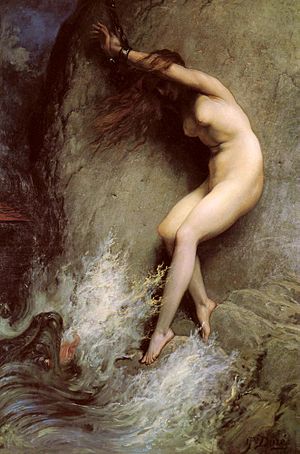 Kuva 1  1 Andromeda kahlittuna kallioon